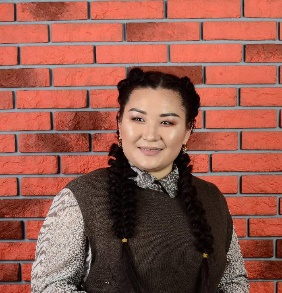 Туулган жылы1987-жылдын 3-июну Туулган жериОш облусу, Кара-Кулжа району, Октябрь айылы УлутуКыргызБилимиЖогорку. 2004-жылы Ош мамлекеттик университетинин кыргыз филологиясы факультетинин кыргыз тили жана адабияты факультетине тапшырып, 2009-жылы кыргыз тили жана адабияты мугалими адистигин артыкчылык менен аяктаган;2016–жылы Ош мамлекеттик университетинин аспирантура бөлүмүн аяктаган. Эмгек стажы16 жыл Иш-тажырыйбасы2007-ж. – Ош шаарындагы В.Терешкова мектеп-интернатынын кыргыз тили жана адабияты мугалими; 2008-2009-ж. – Ош шаарынагы № 18 А.Новаи атындагы мектеп-гимназиясынын кыргыз тили жана адабияты мугалими;  2009-2011-ж. – Ош мамлекеттик университетинин мамлекеттик тил жана кеп маданияты, мамлекеттик тил кафедраларынын улук лаборанты;2011-2012-окуу жылынан – Ош мамлекеттик университетинин  мамлекеттик тил кафедрасынын окутуучусу;2019-2020-окуу жылынан – ОшМУнун кыргыз филологиясы жана журналистика факультетинин №1 факультеттер аралык кыргыз тили жана адабиятынын практикалык курсу кафедрасынын окутуучусу; 2022-ж. - ОшМУнун кыргыз филологиясы жана журналистика факультетинин  факультеттер аралык кыргыз тили кафедрасынын улук окутуучусу. Илимий-изилдөө багыты“Ата-эне концептинин менталдык-тилдик мазмуну” (тилдин теориясы – 10.02.19.)Илимий жетекчиси – ф.и.д., профессор Зулпукаров Капар ЗулпукаровичИлимий эмгектери16 илимий макаланын авторуОкуу куралдары1. Осмонова А.С., Максутова Ж.Ж.  О – 74 Кыргыз тили жана адабияты предметинен тесттик суроолор. Ош, “Кагаз ресурстары”,  2021. – 152 б. 2. Мамадиева Г., Максутова Ж.М - 22  Кыргыз тили. Орфография: (окуу колдонмо). Жогорку окуу жайларынын улантуучу тайпаларынын студенттери үчүн. – Ош: “Кагаз ресурстары”, 2021. – 320 б.3. Мамадиева Г., Максутова Ж.Окуу-дидактикалык тапшырмалар. Кыргыз тилинин практикалык курсу. Ош: “Book-дизайн”, 2022. 9,3 б.т.4. Максутова Ж., Баатырбекова Э. Кыргыз тили  (А2). Ош: “Book-дизайн”, 2022. 5,9 б.т.5. Максутова Ж., Джеенбаева К.А. Дидактикалык оюндар. Ош: “Китеп.kg”, 2023, 7,5 б.т.Ырлар жыйнагы: “Жүрөктөгү түнөк” ырлар жыйнагы, Ош, 2012. Гезитке жарыяланган макалалар1. Адамды арууланткан Айтматов. “Нур” гезити, 2018-жыл, апрель; 2. Кыргыз тили коргоого эмес, колдонууга муктаж. “Ачык сөз” гезити, №20 (161), 2019-жыл, 30-май; 3. “Т” тамгасынан тил тууралуу таасын түрмөктөр. “Нур” гезити, 2019-жыл, сентябрь4. “Сабаттуу жаза алган сабаттуу адис болот” “Ош шамы” гезити, 27-сентябрь, 2021 Сертификаттары25 (квалификацияны жогорулатуу семинарлары)Сыйлыктары1. Билим берүү, тарбиялоо, коомдук иштердеги көп жылдык үзүрлүү эмгеги жана “Мугалимдер күнүнө” карата Ош МУнун Ардак грамотасы (Буйрук №967. 2018.26.09)2. Кыргыз Республикасынын Президентине караштуу Мамлекеттик тил боюнча улуттук комиссиясынын Ардак грамотасы (Буйрук №49, 19.09.20193. ОшМУнун кесиптик бирлигинин Ардак грамотасы. – Ош, 2021Үй-бүлөсүҮй-бүлөлүү: Жолдошу – Райимбердиев Ырысмамат Абдуманапович,  ОшМУнун дене тарбия факультетинин деканы.  4 кыз, 2 уулдун энеси